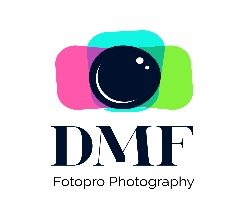 Dwight M. FrancisP.O.Box 4191Road TownTortola, BVI284-342-7937dwightbvi@gmail.com dmffotoprophotography 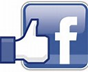 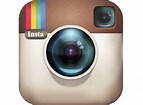 I hereby authorize Dwight M. Francis hereafter referred to as “DMF FotoPro Photography” to take and publish photographs taken of myself and or the minor child or children listed below, and our names and likenesses/bio for the use in the “DMF FotoPro Photography” print, online and video-base marketing materials, as well as other Company publications.I hereby release and hold harmless Dwight M. Francis “DMF FotoPro Photography” from any reasonable expectation of privacy or confidentially for myself and the minor child or children listed below associated with the images specified. Further, I attest that I am the parent or legal guardian of the child or children listed below or I am an adult and that I have full authority to consent and authorize Dwight Francis “DMF FotoPro Photography” to use their likenesses and names. I further acknowledge that participation is voluntary and that I, the minor child or children will not receive financial compensation of any type associated with the taking or publication of these photographs or publication in any company marketing materials. All copies of photograph given to model are copyright to Dwight M. Francis “DMF FotoPro Photography” as such permission has to be seek before images are used for any other use apart from personal.Info of Person Authorizing the Photoshoot:Print Name:					Signature:					Date:			Address:					Email:				Contact Number:				Relationship to Children:			Name and Ages of Minor Children:Name:							DOB: ____________	Age:	Name:							DOB: ____________	Age:	Name:							DOB: ____________	Age:	ID RequiredRev. dmf/04-19 phgDwight M. FrancisP.O.Box 4191, Road TownTortola, BVI284-342-7937dwightbvi@gmail.com dmffotoprophotography Autorizo a Dwight M. Francis, denominado en lo sucesivo "DMF FotoPro fotografía" para tomar y publicar fotografías tomadas de mí mismo o del menor o menores que figuran a continuación, y nuestros nombres y semejanzas/bio para el uso en el "DMF FotoPro" Fotografía impresa, en línea y video-base materiales de marketing, así como de otras publicaciones de la empresa.Procedo a eximir de responsabilidad a Dwight M. Francisco "DMF FotoPro fotografía" desde cualquier expectativa razonable de intimidad o confidencialidad para mí y para el menor o menores que figuran a continuación asociados con las imágenes especificadas anteriormente. Además, puedo atestiguar que yo soy el padre o el tutor legal del niño o niños que se enumeran a continuación o Soy un adulto y que tengo plena autoridad para consentir y autorizar DMF FotoPro Dwight Francis "fotografía" para utilizar sus semejanzas y nombres.Además, acepto que la participación es voluntaria y que yo, el menor o menores no recibirán compensación financiera de cualquier tipo asociados con la adopción o publicación de estas fotografías o publicación de cualquier material de marketing de la empresa. Todas las copias de la fotografía dada a modelo son copyright de Dwight M. Francisco "DMF FotoPro fotografía" como tal permiso debe tratar antes de que las imágenes son usadas para cualquier otro uso aparte de personalInfo of Person Authorizing the Photoshoot:Print Name:					Signature:					Date:			Address:					Email:				Contact Number:				Relationship to Children:			Name and Ages of Minor Children:Name:							DOB: ____________	Age:	Name:							DOB: ____________	Age:	Name:							DOB: ____________	Age:	ID RequiredRev. dmf/04-19 phg